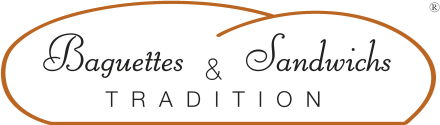 Sandwich Ecossais 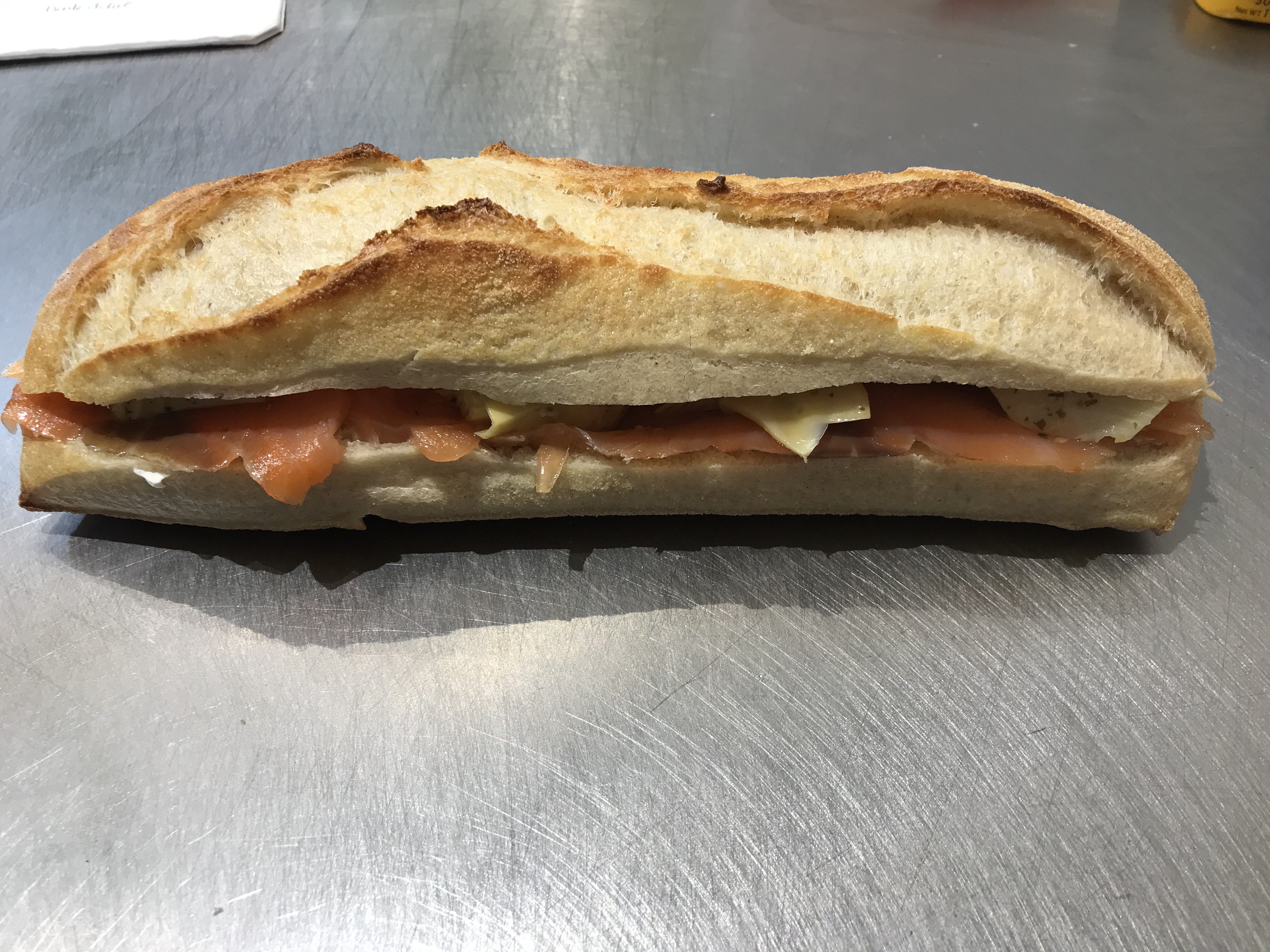 Cout de revient* : 1,08 €Prix de vente suggéré* : 4,10 €*Les quantités, le cout de revient et le prix de vente sont établis avec les produits de nos fournisseurs. INGREDIENTSQUANTITE*UNITESPain aux sésames1DéjeunettePhiladelphia25GrammesSalade 15GrammesSaumon fumé 3TranchesArtichauts marinés1 coupée en 4TranchesPREPARATIONCouper la déjeunette en 2Etaler le philadelphia sur les deux faces de la déjeunette.Déposer la saladeAjouter le Saumon fumé Déposer les tranches d’artichaut